Medical education resources statisticsMedical Education/For Educators library guideSummary: From March – July 2017, there were 828 hits on this guide (no individual guide stats were available prior to March 2017)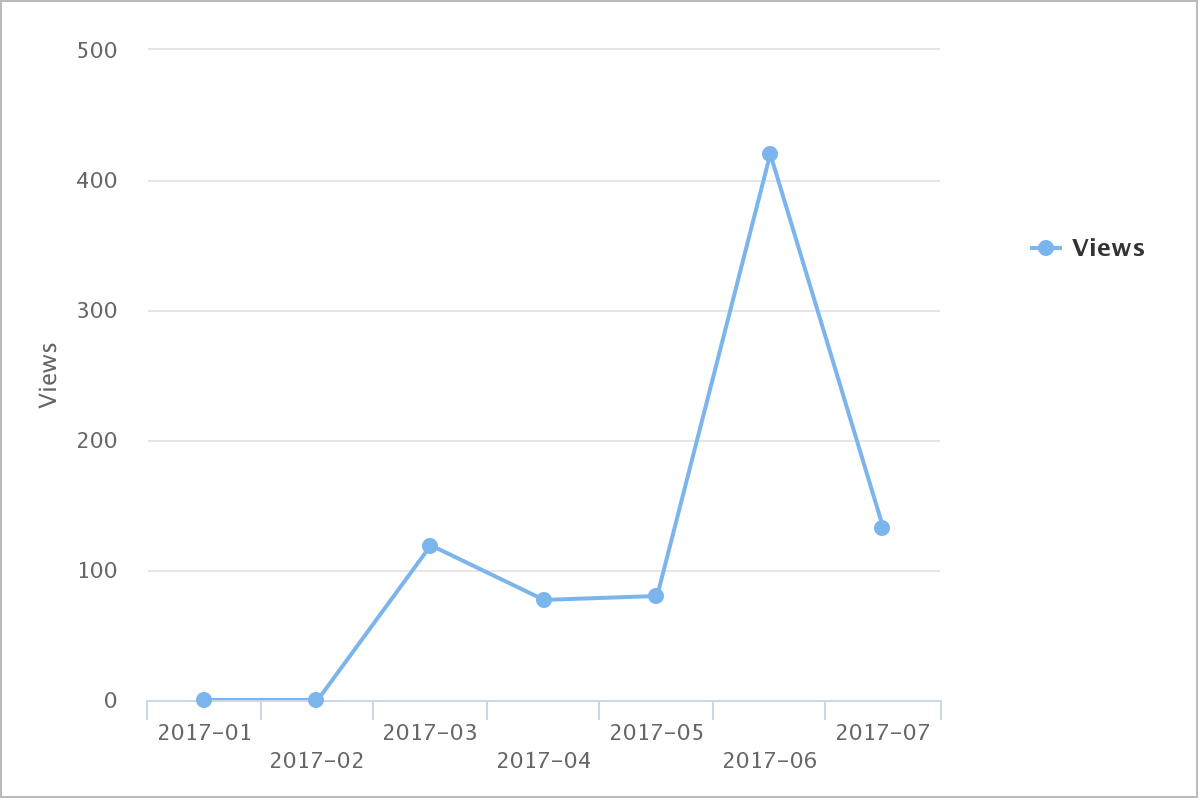 E-JournalsSummary: Medical Education and Medical Teacher are the most popular medical education journal titles in the collection. BJA Education is a very popular journal with trainees.E-BooksSummary: There are very few medical education e-books available through the ANZCA Library so consideration of the e-book version of popular print titles will be undertaken as part of the 2018 budget process.Title YearTotalAcademic MedicineYTD 201766Academic Medicine201698Title YearTotalBJA EducationYTD 201716188BJA Education201616448TitleYear TotalThe Clinical TeacherYTD 20176The Clinical Teacher2016170Title YearTotalJournal of Continuing Education in the Health ProfessionsYTD 20170Journal of Continuing Education in the Health Professions20166TitleYear TotalJournal of Graduate Medical EducationYTD 201730Title YearTotalJournal of Interprofessional Education & PracticeYTD 20172TitleYear TotalJournal of Surgical EducationYTD 20174Journal of Surgical Education20163TitleTotalMedical EducationYTD 2017117Medical Education2016209TitleTotMedical TeacherYTD 2017276Medical Teacher2016693TitleYear TotalMaking Sense of Clinical TeachingYTD 201731Making Sense of Clinical Teaching2016101Title YearTotalMaking Sense of Critical Appraisal201728Making Sense of Critical Appraisal2016162Title YearTotalMedical Education for the FutureYTD 20170Medical Education for the Future201618Title YearTotalTeaching Professional Attitudes and Basic Clinical Skills to Medical StudentsYTD 20170Teaching Professional Attitudes and Basic Clinical Skills to Medical Students201661